§1496-B.  DefinitionsAs used in this chapter, unless the context otherwise indicates, the following terms have the following meanings.  [PL 2005, c. 582, §1 (NEW).]1.  Customer proprietary network information.  "Customer proprietary network information" has the same meaning as in 47 United States Code, Section 222(h)(1) as in effect on January 1, 2006.[PL 2005, c. 582, §1 (NEW).]2.  Other customer proprietary information.  "Other customer proprietary information" means any information loaded, installed or otherwise placed on a wireless telephone or transmitted from a wireless telephone by a wireless telephone customer.[PL 2005, c. 582, §1 (NEW).]3.  Telecommunications carrier.  "Telecommunications carrier" has the same meaning as in 47 United States Code, Section 153(44) as in effect on January 1, 2006.[PL 2005, c. 582, §1 (NEW).]4.  Wireless telephone service.  "Wireless telephone service" means any mobile telecommunications services as defined in Title 35‑A, section 102, subsection 9‑A.[PL 2005, c. 582, §1 (NEW).]5.  Wireless telephone service provider.  "Wireless telephone service provider" means a telecommunications carrier that provides wireless telephone service.[PL 2005, c. 582, §1 (NEW).]SECTION HISTORYPL 2005, c. 582, §1 (NEW). The State of Maine claims a copyright in its codified statutes. If you intend to republish this material, we require that you include the following disclaimer in your publication:All copyrights and other rights to statutory text are reserved by the State of Maine. The text included in this publication reflects changes made through the First Regular and First Special Session of the 131st Maine Legislature and is current through November 1, 2023
                    . The text is subject to change without notice. It is a version that has not been officially certified by the Secretary of State. Refer to the Maine Revised Statutes Annotated and supplements for certified text.
                The Office of the Revisor of Statutes also requests that you send us one copy of any statutory publication you may produce. Our goal is not to restrict publishing activity, but to keep track of who is publishing what, to identify any needless duplication and to preserve the State's copyright rights.PLEASE NOTE: The Revisor's Office cannot perform research for or provide legal advice or interpretation of Maine law to the public. If you need legal assistance, please contact a qualified attorney.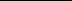 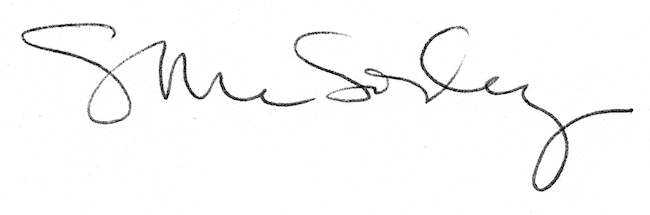 